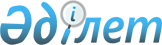 Об установлении квоты рабочих мест для инвалидов на 2021 годПостановление акимата Мартукского района Актюбинской области от 12 февраля 2021 года № 30. Зарегистрировано Департаментом юстиции Актюбинской области 15 февраля 2021 года № 8054
      Примечание ИЗПИ!

      Настоящее постановление вводится в действие с 01.01.2021.
      В соответствии со статьей 31 Закона Республики Казахстан от 23 января 2001 года "О местном государственном управлении и самоуправлении в Республике Казахстан", с подпунктом 6) статьи 9, подпунктом 1) пункта 1 статьи 27 Закона Республики Казахстан от 6 апреля 2016 года "О занятости населения", подпунктом 1) статьи 31 Закона Республики Казахстан от 2005 года 13 апреля "О социальной защите инвалидов в Республике Казахстан" и Приказом Министра здравоохранения и социального развития Республики Казахстан от 13 июня 2016 года "Об утверждении Правил квотирования рабочих мест для инвалидов", зарегистрированного в Реестре государственной регистрации нормативных правовых актов № 14010, акимат Мартукского района ПОСТАНОВЛЯЕТ:
      1. Установить квоту рабочих мест, для инвалидов в размере от двух до четырех процентов от численности рабочих мест без учета рабочих мест на тяжелых работах, работах с вредными, опасными условиями труда по Мартукскому району на 2021 год в разрезе организаций, согласно приложению.
      2. Государственному учреждению "Мартукский районный отдел занятости и социальных программ" в установленном законодательством порядке обеспечить:
      1) государственную регистрацию настоящего постановления в Департаменте юстиции Актюбинской области;
      2) размещение настоящего постановления на интернет-ресурсе акимата Мартукского района после его официального опубликования.
      3. Контроль за исполнением настоящего постановления возложить на курирующего заместителя акима района.
      4. Настоящее постановление вводится в действие с 1 января 2021 года. Квота рабочих мест, для инвалидов в размере от двух до четырех процентов от численности рабочих мест, без учета рабочих мест на тяжелых работах, работах с вредными, опасными условиями труда по Мартукскому району на 2021 год
					© 2012. РГП на ПХВ «Институт законодательства и правовой информации Республики Казахстан» Министерства юстиции Республики Казахстан
				
      Аким Мартукского района 

Е. Кенжеханұлы
Приложение к постановлению акимата Мартукского района от 12 февраля 2021 года № 30
№
Наименование организации
Списочная численность работников
Размер квоты (% от списочной численности работников)
Количество рабочих мест (единиц)
1
Коммунальное государственное учреждение "Мартукская детско-юношеская спортивная школа" государственного учреждения "Управление физической культуры и спорта Актюбинской области"
74
2
1
2
Коммунальное государственное учреждение "Яйсанская специальная организация образования" государственного учреждения "Управление образования Актюбинской области"
111
3
3
3
Государственное коммунальное предприятие "Мартукская районная больница" на праве хозяйственного ведения государственного учреждения "Управление здравоохранения Актюбинской области" 
374
4
15
4
Государственное коммунальное казенное предприятие "Мартукский районный Дом культуры" государственного учреждения "Мартукский районный отдел культуры, физической культуры и спорта"
126
3
4
5
Коммунальное государственное учреждение "Жайсанский многопрофильный колледж" государственного учреждения "Управление образования Актюбинской области"
92
2
2
6
Государственное учреждение "Аппарат акима Мартукского района"
63
2
1
7
Товарищество с ограниченной ответственностью "Агрофирма "Коквест"
144
3
4
8
"Товарищество с ограниченной ответственностью "РОДНИКИ-АГРО"
134
3
4
9
Товарищество с ограниченной ответственностью "Айс"
119
3
4
10
Государственное коммунальное предприятие "Мартук-сервис" на праве хозяйственного ведения государственного учреждения "Мартукский районный отдел жилищно-коммунального хозяйства, пассажирского транспорта и автомобильных дорог"
66
2
1
11
Коммунальное государственное учреждение "Жайсанская общеобразовательная средняя школа" государственного учреждения "Отдел образования Мартукского района Управления образования Актюбинской области"
58
2
1
12
Коммунальное государственное учреждение "Хлебодаровская общеобразовательная средняя школа" государственного учреждения "Отдел образования Мартукского района Управления образования Актюбинской области"
126
3
4
13
Коммунальное государственное учреждение "Сарыжарская общеобразовательная средняя школа" государственного учреждения"Отдел образования Мартукского района Управления образования Актюбинской области"
101
3
3
14
Коммунальное государственное учреждение "Мартукская общеобразовательная средняя школа № 1" государственного учреждения "Отдел образования Мартукского района Управления образования Актюбинской области"
101
3
3
15
Коммунальное государственное учреждение "Мартукская школа-гимназия № 2" государственного учреждения "Отдел образования Мартукского района Управления образования Актюбинской области"
121
3
4
16
Коммунальное государственное учреждение "Каратугайская общеобразовательная средняя школа" государственного учреждения "Отдел образования Мартукского района Управления образования Актюбинской области"
50
2
1
17
Коммунальное государственное учреждение "Родниковская общеобразовательная средняя школа" государственного учреждения "Отдел образования Мартукского района Управления образования Актюбинской области"
65
2
1
18
Коммунальное государственное учреждение "Саржансайская общеобразовательная средняя школа" государственного учреждения "Отдел образования Мартукского района Управления образования Актюбинской области"
51
2
1
19
Государственное коммунальное казенное предприятие "Центр детского творчества" государственного учреждения "Отдел образования Мартукского района Управления образования Актюбинской области"
53
2
1